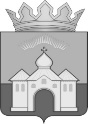 КОНТРОЛЬНО-СЧЕТНЫЙ ОРГАН МУНИЦИПАЛЬНОГО ОБРАЗОВАНИЯ КАНДАЛАКШСКИЙ РАЙОН. Кандалакша, ул. Первомайская, д.34, оф. 315 тел. 9-26-70, 9-21-69ЗАКЛЮЧЕНИЕ по результатам экспертизы проекта постановления администрации муниципального образования Кандалакшский район«Об утверждении муниципальной программы  «Обеспечение общественного порядка и безопасности населения в муниципальном образовании Кандалакшский район»  № 23                                                                                                      от 20 ноября 2020 года Заключение подготовлено на основании пункта 10 статьи 8 Положения «О Контрольно-счетном органе муниципального образования Кандалакшский район», утвержденным решением Совета депутатов муниципального образования Кандалакшский район от 26.10.2011 № 445 (далее – КСО) и в соответствии с: Методикой проведения экспертизы проектов муниципальных программ и оценки эффективности муниципальных программ, утвержденная распоряжением Председателя Контрольно-счетного органа м.о. Кандалакшский район от 09.06.2018 № 01-11/9;пунктом 3.1. Раздела I плана работы, утвержденного распоряжением председателя от 30.12.2019 № 01-10/14;приказом Председателя Контрольно-счетного органа от 12.11.2020 № 01-09/32.Цель экспертизы: определение соответствия положений муниципальной программы действующим нормативным правовым актам Российской Федерации, Мурманской области и муниципальным правовым актам, а также оценка соответствия поставленных в программе целей и задач Программы показателям прогноза социально-экономического развития муниципального образования Кандалакшский  район, и экономической обоснованности и достоверности (реалистичности) объема ресурсного обеспечения программы, возможности достижения поставленных целей при запланированном объеме средств.Предмет экспертизы: проект муниципального правового акта «Об утверждении муниципальной программы «Обеспечение общественного порядка и безопасности населения в муниципальном образовании Кандалакшский район» (далее – проект Программы).Правовую основу экспертизы проекта Программы составляют следующие правовые акты: Бюджетный кодекс Российской Федерации;Федеральный закон от 06.10.2003 № 131-ФЗ «Об общих принципах организации местного самоуправления в Российской Федерации»;Стратегии социально-экономического развития Мурманской области до 2020 года и на период до 2025 года (утверждено постановлением Правительства Мурманской области от 25.12.2013 № 768-ПП/20, далее – Стратегия СЭР Мурманской области до 2020 года и на период до 2025 года);Постановление Правительства Мурманской области от 30.09.2013 № 575-ПП «О государственной программе Мурманской области «Обеспечение общественного порядка и безопасности населения региона» (далее – ГП МО «Обеспечение общественного порядка и безопасности населения региона»);письмо Минфина России от 30.09.2014 № 09-05-05/48843 «О Методических рекомендациях по составлению и исполнению бюджетов субъектов Российской Федерации и местных бюджетов на основе государственных (муниципальных) программ» (далее – Методические рекомендации Минфина России от 30.09.2014 № 09-05-05/48843, Методические рекомендации).постановление администрации от 21.10.2013 № 2209 «Об утверждении Порядка разработки, реализации и оценки эффективности муниципальных программ муниципального образования Кандалакшский район» (с изменениями от 22.01.2015 № 153, от 03.08.2020 № 971) (далее - Порядок разработки МП);Прогноз социально-экономического развития муниципального образования Кандалакшский район на 2020 год и плановый период до 2024 года, утвержденный постановлением администрации м.о. Кандалакшский район от 30.10.2019 № 1351 (далее - Прогноз социально-экономического развития м.о. Кандалакшский район на 2020 год и плановый период до 2024 года);Стратегия социально-экономического развития муниципального образования Кандалакшский район на период до 2025 года и Плане мероприятий по ее реализации, утвержденная решением Совета депутатов муниципального образования Кандалакшский район от 24.12.2018 № 410 (далее – Стратегия СЭР м.о. Кандалакшский район на период до 2025 года).Проект Программы направлен в Контрольно-счетный орган м.о. Кандалакшский район 26.10.2020 года без сопроводительного письма.С проектом Программы представлены следующие документы:проект постановления администрации м.о. Кандалакшский район «Об утверждении муниципальной программы «Обеспечение общественного порядка и безопасности населения в муниципальном образовании Кандалакшский район»;приложение «Муниципальная программа «Обеспечение общественного порядка и безопасности населения в муниципальном образовании Кандалакшский район» (далее – Программа, МП);Перечень основных программных мероприятий. В результате проведенной экспертизы установлено следующее.В Прогнозе социально-экономического развития муниципального образования Кандалакшский район на 2020 год и плановый период до 2024 года, утвержденном постановлением администрации м.о. Кандалакшский район от 30.10.2019 № 1351, который является основополагающим документом системы управления развитием района, цель, определенная проектом Программы, а также проблемы, пути их решения, не освещены.Согласно Стратегии СЭР Мурманской области до 2020 года и на период до 2025 года главная (стратегическая) цель социально-экономического развития Мурманской области - обеспечение высокого качества жизни населения региона, которое складывается в том числе из качества среды его обитания, обеспечения комфортной и безопасной среды проживания населения региона.Реализация стратегической цели регионального развития, а также целей и задач, закрепленных в Стратегии социально-экономического развития Мурманской области до 2020 года и на период до 2025 года, предполагает повышение уровня защищенности граждан и территорий от чрезвычайных ситуаций природного и техногенного характера, пожаров, а также опасностей, возникающих при ведении военных действий или вследствие этих действий.Стратегией СЭР м.о. Кандалакшский район на период до 2025 года в числе приоритетных направлений развития муниципального образования Кандалакшский район определено обеспечение безопасности жизнедеятельности. В целях реализации данного направления разработан проект муниципальной программы «Обеспечение общественного порядка и безопасности населения в муниципальном образовании Кандалакшский район» (далее – муниципальная программа, Программа, МП).Для сведения: на муниципальном уровне рекомендуется разработку муниципальных программ осуществлять на основании перечня муниципальных программ, утверждаемого местной администрацией муниципального образования (основание: статья 3 Методических рекомендаций Минфина России от 30.09.2014 № 09-05-05/48843). Данный Перечень на муниципальном уровне не утверждался.Проект муниципальной программы разработан в соответствии с постановлением администрации от 21.10.2013 № 2209 «Об утверждении Порядка разработки, реализации и оценки эффективности муниципальных программ муниципального образования Кандалакшский район» (с изменениями от 22.01.2015 № 153, от 03.08.2020 № 971) (далее - Порядок разработки МП).Разработка представленного проекта правового акта обусловлена исполнением полномочий органов местного самоуправления (далее – ОМСУ).Проект Программы принимается в соответствии со статьей 179 Бюджетного кодекса РФ, в рамках полномочий органов местного самоуправления, установленных Федеральным законом от 06.10.2003 № 131-ФЗ «Об общих принципах организации местного самоуправления в Российской Федерации» (далее Федеральный Закон № 131-ФЗ):пунктом 21 статьи 15 - организация и осуществление мероприятий по территориальной обороне и гражданской обороне, защите населения и территории муниципального района от чрезвычайных ситуаций природного и техногенного характера;пунктом 24 статьи 15 - осуществление мероприятий по обеспечению безопасности людей на водных объектах, охране их жизни и здоровья.Срок реализации программных мероприятий определён на 2021-2023 годы. Разработчиком проекта программы (заказчиком и заказчиком-координатором) выступает Муниципальное бюджетное учреждение «Кандалакшское управление по делам ГО и ЧС» (далее – МБУ «Кандалакшское управление по делам ГО и ЧС»).   Исполнители – Муниципальное бюджетное учреждение «Кандалакшское управление по делам ГО и ЧС».Целью проекта Программы является Повышение безопасности жизнедеятельности населения на территории муниципального образования Кандалакшский район.	Цель и состав задач проекта Программы соответствуют приоритетным направлениям развития муниципального образования Кандалакшский район в сфере безопасности жизнедеятельности, области защиты населения и территорий от чрезвычайных ситуаций, реализация мер по обеспечению безопасности людей на водных объектах, охране их жизни и здоровья на территории муниципального образования Кандалакшский район, обозначенным в Стратегии СЭР м.о. Кандалакшский район на период до 2025 года.На реализацию мероприятий проекта Программы разработчиком предлагается утвердить объем финансирования в сумме 69 110,6 тыс. руб., в том числе по годам:2021 год – 23 036,6 тыс. рублей;2022 год – 23 037,0 тыс. рублей;2023 год – 23 037,0 тыс. рублей.Источник финансирования в полном объеме средства местного бюджета.Анализ и оценка объемов и источников финансирования проекта Программы не производился ввиду отсутствия данных, т.к. решения относительно параметров финансового обеспечения реализации муниципальных программ принимаются при формировании проекта решения о бюджете.При проведении экспертизы текстовой части проекта Программы установлено.В проекте Программы в разделе «Характеристика проблемы, на решение которой направлена муниципальная программа» не приведено обоснование ее связи с приоритетными направлениями деятельности в соответствии с планами развития Кандалакшского района.Приоритеты и задачи в сфере реализации муниципальной программы сформированы в проекте Программы в соответствии с федеральными и региональными законами и иными нормативными правовыми актами, регулирующими вопросы государственной политики в сфере реализации муниципальной программ.Раздел «Характеристика проблемы, на решение которой направлена программа» не содержит основных итогов реализации ранее действующей программы, и основные отличия разработанной программы от ранее действующей аналогичной программы (при наличии), что не соответствует части 1 Приложения 2 «Требования к содержательной части программы (подпрограммы) к Порядку разработки МП. Для достижения поставленной цели в проекте Программы определены 4 задачи. Перечень планируемых к выполнению программных мероприятий представлен в виде Приложения к Программе.КСО обращает внимание на отсутствие в текстовой части программы раздела 3 «Перечень основных программных мероприятий», а также отсутствие ссылки на данное приложение в проекте Программы.Сформулированные задачи и Перечень планируемых к выполнению программных мероприятий достаточен для достижения соответствующей цели.Мероприятия Программы сформированы на принципах проектного управления, что предполагает обязательность обоснования выбора форм и механизмов финансирования реализации конкретных мероприятий (пункт 10 раздела 2 раздела II «Структура государственной (муниципальной) программы» Методических рекомендаций).Механизм реализации программы (Раздел 5 «Механизм реализации программы») предполагает:финансирование мероприятий в соответствии с полномочиями, определенными Федеральным Законом № 131-ФЗ и нормативно-правовыми актами, устанавливающими расходные обязательства по бюджету. закупку товарно-материальных ценностей для реализации мероприятий программы осуществляется в соответствии с Федеральным законом от 05.04.2013 № 44-ФЗ «О контрактной системе в сфере закупок товаров, работ, услуг для обеспечения государственных и муниципальных нужд».Согласно пункту 9 раздела II «Структура государственной (муниципальной) программы» Методических рекомендаций № 09-05-05/48843, при постановке целей и задач необходимо обеспечить возможность проверки и подтверждения их достижения и решения. Для этого рекомендуется сформировать показатели (индикаторы) исходя из принципов необходимости и достаточности для достижения целей и решения задач государственной (муниципальной) программы.Проверкой целевых показателей (индикаторов) на соответствие вышеуказанным принципам, а также удовлетворения целевых показателей функциональным критериям (раздел 2 Приложения № 2 «Требования к содержательной части программы (подпрограммы)») установлено следующее:Измеряемые натуральные показатели, приведенные в таблице № 1. Таблица № 1	На муниципальном уровне целевые показатели (индикаторы) эффективности реализации программы (подпрограммы) должны определяться на основе данных статистического или ведомственного наблюдения (раздел 2 Приложения № 2 к Порядку разработки МП «Требования к содержательной части программы (подпрограммы)».В тоже время, в проекте программы отсутствует информация об источниках и методике расчета значений показателей программы. Система показателей (индикаторов) в проекте Программы выстроена таким образом, что к каждой задаче муниципальной программы сформирован как минимум один индикатор, характеризующий ее решение (пункт 9 раздела II «Структура государственной (муниципальной) программы» Методических рекомендаций), но которых недостаточно для определения оценки ее эффективности. А именно:в рамках задачи № 1 по развитию и совершенствованию системы предупреждения и ликвидации чрезвычайных ситуаций природного и техногенного характера, гражданской обороны, реализация мер по обеспечению безопасности людей на водных объектах, охране их жизни и здоровья отсутствуют целевые показатели (индикаторы) в части следующего мероприятия:создание, хранение, использование и восполнение запасов материально-технических, продовольственных, медицинских и иных средств в целях ГО и для ликвидации ЧС, поддержание в состоянии постоянной готовности к использованию ЗС ГО (мероприятие 1.3).в рамках задачи № 3 по обеспечению первичных мер пожарной безопасности в границах населенных пунктов поселений отсутствуют целевые показатели (индикаторы) в части следующего мероприятия:поддержание в постоянной готовности системы обеспечения пожарной безопасности на территории муниципального образования городское поселение Кандалакша (мероприятие № 3.3).	Согласно пункту 2.6. Порядка разработки МП муниципальная программа должна обладать системой абсолютных и относительных показателей для измерения результатов реализации муниципальной программы, то есть описанием поддающихся количественной оценке ожидаемых результатов реализации, включая как непосредственные результаты (предоставление услуг определенного качества и объема), так и конечные результаты (эффект от предоставленных услуг для их получателей).Отдельные целевые показатели (индикаторы) в рамках задачи № 2 по осуществлению реализации части полномочий по решению вопросов местного значения в области гражданской обороны, защиты населения и территорий от чрезвычайных ситуаций природного и техногенного характера, безопасности людей на водных объектах, участия в профилактике терроризма и экстремизма, минимизации и ликвидации проявлений терроризма и экстремизма, такие как: количество плановых заседаний КЧС и ПБ,количество плановых заседаний АТК, не отвечаю требованиям, установленным пунктом 2.6 Порядка разработки МП, и не позволяют в полной мере оценить степень достижения поставленной цели: повышение безопасности жизнедеятельности населения на территории муниципального образования Кандалакшский район, посредством реализации мероприятия по обеспечению деятельности МБУ «Кандалакшское управление по делам ГО и ЧС».КСО рекомендует рассмотреть целевые показатели (индикаторы) предусмотренные ГП Мурманской области «Обеспечение общественного порядка и безопасности населения региона» (подпрограмма «Обеспечение защиты населения и территорий от чрезвычайных ситуаций»). При рассмотрении показателей руководствоваться Методическими рекомендациями по оценке эффективности деятельности территориальных органов МЧС России в области гражданской обороны и предупреждения чрезвычайных ситуаций, утвержденными МЧС России 23.04.2012 № 2-4-87-9-14, с учетом основных приоритетов и задач в сфере реализации муниципальной программы (раздел 1 «Характеристика проблемы, на решение которой направлена муниципальная программа»). Например: целевой показатель (индикатор) «уровень охвата населения средствами оповещения»;целевой показатель (индикатор) «уровень достоверности прогнозов систем мониторинга и прогнозирования ЧС»;целевой показатель (индикатор) «доля обучаемых с применением компьютерных технологий в общем количестве лиц, прошедших обучение по ГОЧС».КСО предлагает уточнить формулировку целевого показателя (индикатора) 2.4 «Количество работников структурных подразделений ОМСУ, прошедшего подготовку и обучение в области ГО и защиты от ЧС» исходя из установленной единицы измерения (100%) заменив на «Доля работников структурных подразделений ОМСУ, прошедшего подготовку и обучение в области ГО и защиты от ЧС».А также, КСО обращает внимание, что значения показателей (индикаторов) в графе «до начала реализации» и в графе «отчетный год» следует отражать по фактическому исполнению.Раздел 6 проекта Программы «Оценка эффективности программы, рисков ее реализации» отвечает требованиям к содержательной части программы (часть 5 Приложение № 2 К Порядку разработки МП), а именно содержит оценку ожидаемых результатов реализации программы, а также общую оценку вклада программы в социально-экономическое развитие района в течение всего срока реализации программы.В тоже время, в проекте Программы в качестве внутреннего риска реализации Программы учтено заключение муниципальных контрактов с организациями, которые окажутся неспособными исполнить обязательства по контрактам. Где, механизмом минимизации данного риска служит своевременное и качественное составление документации при размещении муниципальных заказов. Что, по мнению КСО, к данному риску применено не верно.КСО рекомендует, в качестве механизма минимизации негативного влияния данного риска на ход реализации муниципальной программы, руководствоваться ГП МО «Обеспечение общественного порядка и безопасности населения региона» (раздел 8 «Описание механизмов управления рисками»), где в качестве минимизации риска рассмотрена необходимость обеспечить оперативный мониторинг выполнения мероприятий муниципальной программы, контроль и сопровождение всех действующих договоров и контрактов в части своевременности исполнения контрагентами своих обязательств.КСО также рекомендует, в качестве меры при наличии признаков наступления риска, предусмотреть своевременное расторжение контрактов, проведение новых процедур для обеспечения заключения контрактов с иными исполнителями, поставщиками, подрядчиками.Выводы по результатам экспертно-аналитического мероприятия.Проект Программы в целом соответствует действующим нормативным правовым актам Российской Федерации, субъекта Российской Федерации и муниципального образования и Порядку разработки, реализации и оценки эффективности муниципальных программ, утвержденному постановлением администрации м.о. Кандалакшский район от 21.10.2013 № 2209.В Прогнозе социально-экономического развития муниципального образования Кандалакшский район на 2020 год и плановый период до 2024 года, утвержденном постановлением администрации м.о. Кандалакшский район от 30.10.2019 № 1351, цель, определенная проектом Программы, а также проблемы, пути их решения, не отражены. 	Цель и состав задач Перечень планируемых к выполнению программных мероприятий Программы соответствует приоритетным направлениям развития муниципального образования Кандалакшский район в сфере обеспечение безопасности жизнедеятельности.	Мероприятия Программы сформированы на принципах проектного управления.Механизм реализации программы предусматривает выполнение мероприятий путем исполнения принимаемых расходных обязательств в соответствии с полномочиями, определенными Федеральным Законом № 131-ФЗ.При этом, установленные в проекте Программы измеряемые (натуральные и относительные) показатели не позволяют в полной мере оценить степень достижения цели и выполнения задач.Требования к структуре муниципальной программы соблюдены.Анализ и оценка объемов и источников финансирования проекта Программы не производился ввиду отсутствия данных, т.к. решения относительно параметров финансового обеспечения реализации муниципальных программ принимаются при формировании проекта решения о бюджете.По итогам экспертизы проекта Программы, Контрольно-счетный орган предлагает:В содержательной части муниципальной программы:сформировать сведения об источниках и методике расчета значений показателей муниципальной программы;добавить ссылку на Приложение «Перечень основных программных мероприятий» в разделе 3 проекта Программы.Установить целевые показатели (индикаторы) для следующих мероприятий:создание, хранение, использование и восполнение запасов материально-технических, продовольственных, медицинских и иных средств в целях ГО и для ликвидации ЧС, поддержание в состоянии постоянной готовности к использованию ЗС ГО в рамках задачи № 1;поддержание в постоянной готовности системы обеспечения пожарной безопасности на территории муниципального образования городское поселение Кандалакша в рамках задачи № 3. Уточнить формулировку целевого показателя (индикатора) 2.4 «Количество работников структурных подразделений ОМСУ, прошедшего подготовку и обучение в области ГО и защиты от ЧС» в задаче № 2 исходя из установленной единицы измерения (100%), заменив на «Доля работников структурных подразделений ОМСУ, прошедшего подготовку и обучение в области ГО и защиты от ЧС».Пересмотреть целевые показатели в рамках задачи № 2 («количество плановых заседаний КЧС и ПБ», «количество плановых заседаний АТК»);Пересмотреть механизм управления рисков, в части невыполнение исполнителями взятых на себя обязательств при заключении муниципальных контрактов на выполнение услуг (работ).Значения показателей (индикаторов) в графе «до начала реализации» и в графе «отчетный год» отражать по фактическому исполнению. 	Председатель                                                                               Н.А. Милевская№п/пЦель, задачи и наименование целевых показателей (индикаторов)Ед.изм.Значение показателя (индикатора)Значение показателя (индикатора)Значение показателя (индикатора)Значение показателя (индикатора)Значение показателя (индикатора)Значение показателя (индикатора)№п/пЦель, задачи и наименование целевых показателей (индикаторов)Ед.изм.До начала реализацииОтчетныйгодТекущийгодГоды реализации подпрограммыГоды реализации подпрограммыГоды реализации подпрограммы№п/пЦель, задачи и наименование целевых показателей (индикаторов)Ед.изм.До начала реализацииОтчетныйгодТекущийгод2021202220231234567891.Цель: Повышение безопасности жизнедеятельности населения на территории муниципального образования Кандалакшский район.Цель: Повышение безопасности жизнедеятельности населения на территории муниципального образования Кандалакшский район.Цель: Повышение безопасности жизнедеятельности населения на территории муниципального образования Кандалакшский район.Цель: Повышение безопасности жизнедеятельности населения на территории муниципального образования Кандалакшский район.Цель: Повышение безопасности жизнедеятельности населения на территории муниципального образования Кандалакшский район.Цель: Повышение безопасности жизнедеятельности населения на территории муниципального образования Кандалакшский район.Цель: Повышение безопасности жизнедеятельности населения на территории муниципального образования Кандалакшский район.Цель: Повышение безопасности жизнедеятельности населения на территории муниципального образования Кандалакшский район.1.1.Количество чрезвычайных ситуаций, не более 21 – да0 – нет1111111.2. Количество погибших в ЧСчел.0000001.Задача 1: Развитие и совершенствование системы предупреждения и ликвидации чрезвычайных ситуаций природного и техногенного характера, гражданской обороны, реализация мер по обеспечению безопасности людей на водных объектах, охране их жизни и здоровья.Задача 1: Развитие и совершенствование системы предупреждения и ликвидации чрезвычайных ситуаций природного и техногенного характера, гражданской обороны, реализация мер по обеспечению безопасности людей на водных объектах, охране их жизни и здоровья.Задача 1: Развитие и совершенствование системы предупреждения и ликвидации чрезвычайных ситуаций природного и техногенного характера, гражданской обороны, реализация мер по обеспечению безопасности людей на водных объектах, охране их жизни и здоровья.Задача 1: Развитие и совершенствование системы предупреждения и ликвидации чрезвычайных ситуаций природного и техногенного характера, гражданской обороны, реализация мер по обеспечению безопасности людей на водных объектах, охране их жизни и здоровья.Задача 1: Развитие и совершенствование системы предупреждения и ликвидации чрезвычайных ситуаций природного и техногенного характера, гражданской обороны, реализация мер по обеспечению безопасности людей на водных объектах, охране их жизни и здоровья.Задача 1: Развитие и совершенствование системы предупреждения и ликвидации чрезвычайных ситуаций природного и техногенного характера, гражданской обороны, реализация мер по обеспечению безопасности людей на водных объектах, охране их жизни и здоровья.Задача 1: Развитие и совершенствование системы предупреждения и ликвидации чрезвычайных ситуаций природного и техногенного характера, гражданской обороны, реализация мер по обеспечению безопасности людей на водных объектах, охране их жизни и здоровья.Задача 1: Развитие и совершенствование системы предупреждения и ликвидации чрезвычайных ситуаций природного и техногенного характера, гражданской обороны, реализация мер по обеспечению безопасности людей на водных объектах, охране их жизни и здоровья.1.1.Количество работающего и неработающего населения, прошедшего подготовку и обучение в области ГО и защиты от ЧСчел.3000300030003000300030001.2.Доля подключенных точек МАСЦО к общему количеству точек %1001001001001001001.3.Доля подключенных каналов экстренных оперативных служб к общему количеству ЭС не менее 50 % 1 – да0 – нет1111111.4.Количество материалов профилактического характера по безопасности на водных объектах не меньше по количеству относительно запланированных1 – да0 – нет1111112.Задача 2: Осуществление реализации части полномочий по решению вопросов местного значения в области гражданской обороны, защиты населения и территорий от чрезвычайных ситуаций природного и техногенного характера, безопасности людей на водных объектах, участия в профилактике терроризма и экстремизма, минимизации и ликвидации проявлений терроризма и экстремизма.Задача 2: Осуществление реализации части полномочий по решению вопросов местного значения в области гражданской обороны, защиты населения и территорий от чрезвычайных ситуаций природного и техногенного характера, безопасности людей на водных объектах, участия в профилактике терроризма и экстремизма, минимизации и ликвидации проявлений терроризма и экстремизма.Задача 2: Осуществление реализации части полномочий по решению вопросов местного значения в области гражданской обороны, защиты населения и территорий от чрезвычайных ситуаций природного и техногенного характера, безопасности людей на водных объектах, участия в профилактике терроризма и экстремизма, минимизации и ликвидации проявлений терроризма и экстремизма.Задача 2: Осуществление реализации части полномочий по решению вопросов местного значения в области гражданской обороны, защиты населения и территорий от чрезвычайных ситуаций природного и техногенного характера, безопасности людей на водных объектах, участия в профилактике терроризма и экстремизма, минимизации и ликвидации проявлений терроризма и экстремизма.Задача 2: Осуществление реализации части полномочий по решению вопросов местного значения в области гражданской обороны, защиты населения и территорий от чрезвычайных ситуаций природного и техногенного характера, безопасности людей на водных объектах, участия в профилактике терроризма и экстремизма, минимизации и ликвидации проявлений терроризма и экстремизма.Задача 2: Осуществление реализации части полномочий по решению вопросов местного значения в области гражданской обороны, защиты населения и территорий от чрезвычайных ситуаций природного и техногенного характера, безопасности людей на водных объектах, участия в профилактике терроризма и экстремизма, минимизации и ликвидации проявлений терроризма и экстремизма.Задача 2: Осуществление реализации части полномочий по решению вопросов местного значения в области гражданской обороны, защиты населения и территорий от чрезвычайных ситуаций природного и техногенного характера, безопасности людей на водных объектах, участия в профилактике терроризма и экстремизма, минимизации и ликвидации проявлений терроризма и экстремизма.Задача 2: Осуществление реализации части полномочий по решению вопросов местного значения в области гражданской обороны, защиты населения и территорий от чрезвычайных ситуаций природного и техногенного характера, безопасности людей на водных объектах, участия в профилактике терроризма и экстремизма, минимизации и ликвидации проявлений терроризма и экстремизма.2.1.Количество плановых заседаний КЧС и ПБ ед.4444442.2.Количество плановых заседаний АТКед.4444442.3.Количество плановых проверок МАСЦОед.4444442.4.Количество работников структурных подразделений ОМСУ, прошедшего подготовку и обучение в области ГО и защиты от ЧС%1001001001001001003.Задача 3: Обеспечение первичных мер пожарной безопасности в границах населенных пунктов поселений.Задача 3: Обеспечение первичных мер пожарной безопасности в границах населенных пунктов поселений.Задача 3: Обеспечение первичных мер пожарной безопасности в границах населенных пунктов поселений.Задача 3: Обеспечение первичных мер пожарной безопасности в границах населенных пунктов поселений.Задача 3: Обеспечение первичных мер пожарной безопасности в границах населенных пунктов поселений.Задача 3: Обеспечение первичных мер пожарной безопасности в границах населенных пунктов поселений.Задача 3: Обеспечение первичных мер пожарной безопасности в границах населенных пунктов поселений.Задача 3: Обеспечение первичных мер пожарной безопасности в границах населенных пунктов поселений.3.1.Количество материалов профилактического характера по пожарной безопасности не меньше по количеству относительно запланированных1 – да0 – нет1111114.Задача 4: Повышение безопасности населения и антитеррористической защищенности потенциальных объектов террористических посягательств, профилактика терроризма и экстремизма, а также минимизация и (или) ликвидация последствий проявлений терроризма.Задача 4: Повышение безопасности населения и антитеррористической защищенности потенциальных объектов террористических посягательств, профилактика терроризма и экстремизма, а также минимизация и (или) ликвидация последствий проявлений терроризма.Задача 4: Повышение безопасности населения и антитеррористической защищенности потенциальных объектов террористических посягательств, профилактика терроризма и экстремизма, а также минимизация и (или) ликвидация последствий проявлений терроризма.Задача 4: Повышение безопасности населения и антитеррористической защищенности потенциальных объектов террористических посягательств, профилактика терроризма и экстремизма, а также минимизация и (или) ликвидация последствий проявлений терроризма.Задача 4: Повышение безопасности населения и антитеррористической защищенности потенциальных объектов террористических посягательств, профилактика терроризма и экстремизма, а также минимизация и (или) ликвидация последствий проявлений терроризма.Задача 4: Повышение безопасности населения и антитеррористической защищенности потенциальных объектов террористических посягательств, профилактика терроризма и экстремизма, а также минимизация и (или) ликвидация последствий проявлений терроризма.Задача 4: Повышение безопасности населения и антитеррористической защищенности потенциальных объектов террористических посягательств, профилактика терроризма и экстремизма, а также минимизация и (или) ликвидация последствий проявлений терроризма.Задача 4: Повышение безопасности населения и антитеррористической защищенности потенциальных объектов террористических посягательств, профилактика терроризма и экстремизма, а также минимизация и (или) ликвидация последствий проявлений терроризма.4.1.Доля подключенных видеокамер к общему количеству видеокамер (АПК «Безопасный город»)%1001001001001001004.2.Количество материалов профилактического характера по противодействию терроризму и экстремизму не меньше по количеству относительно запланированных1 – да0 – нет111111